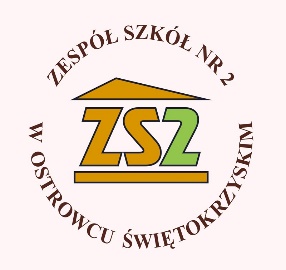 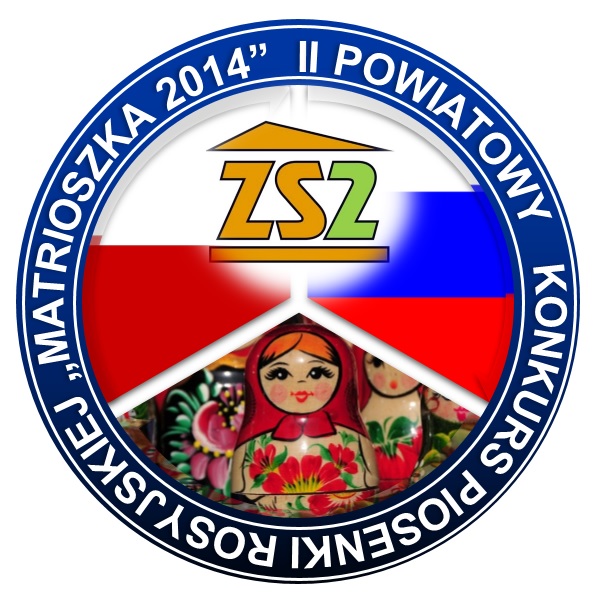 REGULAMIN                                                                                                                    II POWIATOWEGO KONKURSU PIOSENKI ROSYJSKIEJ„MATRIOSZKA 2014”dla szkół gimnazjalnychOstrowiec Świętokrzyski 16.05.2014 r.ORGANIZATOR:Zespół Szkół Nr 2 w Ostrowcu ŚwiętokrzyskimMIEJSCE ORAZ TERMIN:Zespół Szkół Nr 2 w Ostrowcu Świętokrzyskimos. Słoneczne 4516 maja 2014r., godz. 1100CELE KONKURSU:-popularyzacja języka rosyjskiego wśród młodzieży,-doskonalenie umiejętności wokalnych oraz językowych uczniów,-prezentacja talentów uczestników,-zainteresowanie młodzieży kulturą Rosji. ZASADY UCZESTNICTWA:Konkurs adresowany jest do uczniów szkół gimnazjalnych. W konkursie biorą udział soliści, duety lub zespoły wytypowane przez szkołę. Uczestnik (solista, duet, zespół) prezentuje jeden dowolny utwór w języku rosyjskim. Piosenki mogą być wykonywane a’capella lub 
z akompaniamentem (np. półplayback z płyty CD, czy instrumenty muzyczne). Podkład muzyczny na płycie CD powinien zostać przesłany Organizatorowi wraz z Kartą Zgłoszenia.                                        Płyta CD powinna być opisana w następujący sposób: imię i nazwisko uczestnika, nazwa szkoły, autor piosenki, tytuł piosenki. Organizatorzy nie ponoszą odpowiedzialności za brak możliwości odtworzenia płyty CD  z winy uczestnika konkursu.OCENIE PODLEGAĆ BĘDĄ:-umiejętności wokalne,-poprawność językowa,-interpretacja utworu,-choreografia, prezentacja.NAGRODY:Organizator przewiduje przyznanie I, II oraz III miejsca. Dla laureatów konkursu przewidziane są nagrody rzeczowe oraz dyplomy. Nauczyciele - opiekunowie uczestników otrzymają podziękowania za przygotowanie młodzieży do konkursu.ZGŁASZANIE UCZESTNICTWA:Zgłoszenia uczestnika można dokonać poprzez przesłanie Organizatorowi do dnia 20.04.2014r. na adres e-mail  zsnr2@budowlanka.net.pl Karty Zgłoszenia 
(formularz w załączniku) oraz przesłanie pocztą  Karty Zgłoszenia i nagrania na płycie CD 
na adres: Zespół Szkół Nr 2 Os. Słoneczne 4527-400 Ostrowiec ŚwiętokrzyskiWszelkie informacje na temat konkursu dostępne są na stronie internetowej Zespołu Szkół             Nr 2 w Ostrowcu Świętokrzyskim: www.budowlanka.net.pl, zakładka wydarzenia.Osoba do kontaktu w sprawie konkursu: Ilona Wesołowska, tel.: 41 263 17 33.